Remote education provision: information for parents   This information is intended to provide clarity and transparency to pupils and parents or carers about what to expect from remote education if local restrictions require entire cohorts (or bubbles) to remain at home.   For details of what to expect where individual pupils are self-isolating, please see the final section of this page.  The remote curriculum: what is taught to pupils at home  A pupil’s first day or two of being educated remotely might look different from our standard approach, while we take all necessary actions to prepare for a longer period of remote teaching.  What should my child expect from immediate remote education in the first day or two of pupils being sent home?  Pupils receive a work pack containing year group specific activities including spellings, maths activities, writing activities and reading books. They are also given a reminder of their personal log on details for online reading materials (Bug Club), online learning materials (Purple Mash) and online year group specific activities (Google Classrooms, Dojo and Science Bug).  Following the first few days of remote education, will my child be taught broadly the same curriculum as they would if they were in school?  Remote teaching and study time each day  How long can I expect work set by the school to take my child each day?  We expect that remote education (including remote teaching and independent work) will take pupils broadly the following number of hours each day:  Accessing remote education  How will my child access any online remote education you are providing?  Google Classrooms  Bug Club  Science Bug Purple Mash  LBQ  TT Rockstars  Tapestry  School Website linksDojo  If my child does not have digital or online access at home, how will you support them to access remote education?  We recognise that some pupils may not have suitable online access at home. We take the following approaches to support those pupils to access remote education:  Tablets/Laptops will be loaned out to pupils who require them. They will be signed out and in, as needed, via school office. Parents can contact school via school office, school website ‘A Place to Talk’ or via email.   We can provide mobile broadband SIMs as necessary.  Work packs containing all online resources are available for children who cannot access online learning. These are available via school office.   Pupils can return their work to school and teachers will provide either written feedback or verbal feedback via phone call.   How will my child be taught remotely?  We use a combination of the following approaches to teach pupils remotely:  Engagement and feedback  What are your expectations for my child’s engagement and the support that we as parents and carers should provide at home?  How will you check whether my child is engaging with their work and how will I be informed if there are concerns?  How will you assess my child’s work and progress?  Feedback can take many forms and may not always mean extensive written comments for individual children. For example, whole-class feedback or quizzes marked automatically via digital platforms are also valid and effective methods, amongst many others. Our approach to feeding back on pupil work is as follows:  Feedback will be provided via Google Classrooms, Tapestry, Dojo and Purple Mash  Pupils will receive feedback within 24 hours of submission during school hours   Additional support for pupils with particular needs  How will you work with me to help my child who needs additional support from adults at home to access remote education?  We recognise that some pupils, for example some pupils with special educational needs and disabilities (SEND), may not be able to access remote education without support from adults at home. We acknowledge the difficulties this may place on families, and we will work with parents and carers to support those pupils in the following ways:  Remote education for self-isolating pupils  Where individual pupils need to self-isolate but the majority of their peer group remains in school, how remote education is provided will likely differ from the approach for whole groups. This is due to the challenges of teaching pupils both at home and in school.  If my child is not in school because they are self-isolating, how will their remote education differ from the approaches described above?   All work children are completing in school will be made available to pupils who are self isolating with relevant adaptations made (see curriculum section). Instructions will be provided via Google Classrooms and activities will be scaffolded to allow pupils to access learning without direct teaching. Feedback will be provided to pupils via online platforms within 48 hours of submission or via phone call if no access to online learning.   Mersey Park Primary School  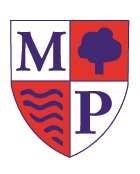 Remote Education Provision  We teach the same curriculum remotely as we do in school wherever possible and appropriate. However, we have needed to make some adaptations in some subjects.   • These subjects are taught in the same way as we do in school – Writing, Maths, Spellings, Phonics, History, Geography and RE.  Subject where adaptations may need to be made:  PE – instructions given via Google Classrooms with fitness videos and physical activities recommended to pupils to engage with.  Music – instructions given via Google Classrooms with links to songs for listening and appreciation as well as questions to answer.   Art – instructions and examples given via Google Classrooms in relation to activity and skills but allowances made for variation of media used to complete activity.   Reading – individual reading books sent home, online reading via Bug Club and comprehension questions provided via Google Classrooms or paper copies.   DT – instructions and examples given via Google Classrooms in relation to activity and skills but allowances made for variation of media used to complete activity.   Science - instructions given via Google Classrooms and Science Bug in relation to activity and skills, videos used to show results of experiments due to lack of access to materials to carry out experiments.   PSHE - instructions given via Google Classrooms in relation to activity and skills and conversations encouraged with family members or via shared Google Doc where appropriate.    ICT - instructions given via Google Classrooms but alterations mad to activities based on technology available to pupils.  MFL- instructions given via Google Classrooms but alterations made do activities based on technology available  EYFS - Practical activities provided via Tapestry and Mini Mash. An overview of the week is put on the school website  Primary school-aged pupils  FS – 3 hours  KS1 – 3 hours  KS2 – 4 hours  Recorded teaching - White Rose videos used to provide instruction for maths activities for year 1 – year 6  Printed paper packs produced by teachers with clear instructions (e.g.  workbooks, worksheets) for all year groups  Textbooks and reading books pupils have at home – reading books provided to all pupils where required and textbooks provided to Key Stage Two pupils where required  Commercially available websites supporting the teaching of specific subjects or areas, including video clips or sequences  Long-term project work and internet research activities to support teaching of some foundation subjects such as history and geography (including open ended practical activities)  Written instructions, video instructions and activities provided via Google Classrooms  Reading books provided via Bug Club (teaching instructions included)  Foundation subject activities provided via Purple Mash  Workbooks provide for pupils to complete work in if unable to complete tasks online  Teachers will ‘Tweet’ messages and activities via the school Twitter account  Teachers will pre record themselves reading stories and teaching some lessons F2 contact and activities set via DojoWeekly live Google Meet catch up class teacherExpectations for pupils’ engagement with remote education:  pupils are expected to complete activities set out in work packs or on Google Classrooms for a minimum of 3 hours per day (FS and KS1) 4 hours per day (KS2)    pupils/parents are expected to contact teachers via Google Classrooms, ‘A Place to Talk’, Dojo or Tapestry if they have any questions about activities set  pupils are expected to complete all activities to a high standard, in line with normal in school expectations  pupils are expected to uphold our Mersey Park values of ‘Be Nice, Work Hard and Never Give Up’    Expectations of parental support, for example, setting routines to support your child’s education:  parents are expected to provide the children with a quiet, calm space to complete their school work   parents are expected to support pupils with access arrangements for completing their activities   parents are expected to provide children with a structure to their day which mirrors that of the typical school timetable e.g. start times, break times, lunch times. Teachers will provide an example structure in children’s work pack.   parents are expected to demonstrate high expectations and enthusiasm when engaging with pupils regarding school work   • Teachers will check online engagement via Google Classrooms daily and provide feedback when required during normal school hours  • Teachers will contact pupils who are working through paper work packs via phone call once per week or more regularly if required  If engagement is a concern:  • Teachers will contact parents via phone call  • Teachers will raise concerns with SLT and Home School Liaison Officer  •  Work provided will be set appropriately to ensure pupils can access activities at their own level  Additional support materials will be provided as required  There will be a focus on consolidating skills and reinforcing previous learning   For younger children activities will be appropriately planned to ensure pupils can continue to learn in line with their developmental phase  Teachers will carefully plan activities which follow a structure that pupils are familiar with in order to develop confidence in pupils  Lessons planned will include a careful balance of online, paper-based and hands on activities   